Mining | Power | Steel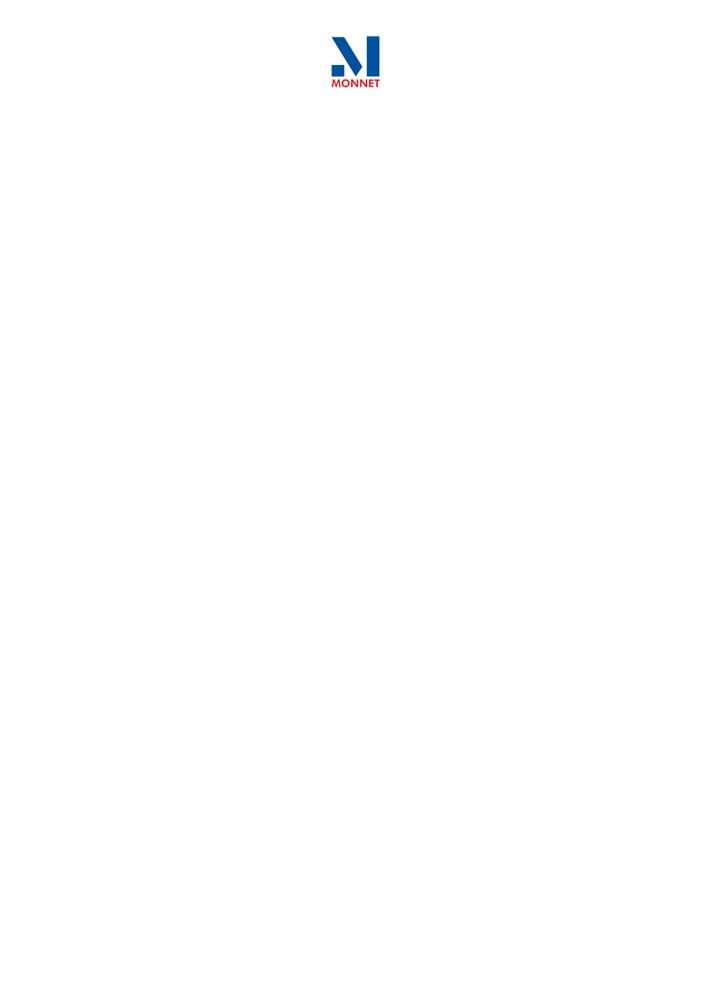 MONNET ISPAT & ENERGY LIMITEDRegistered Office: Monnet Marg, Mandir Hasaud,Raipur493221 (Chhattisgarh)Corp Office: Monnet House, 11, Masjid Moth, Greater Kailash-II, New Delhi-110048 (INDIA) Phone :+91 11 2921 8542-46; Fax-+91 1129218541.Email: isc_miel@monnetgroup.com; Website : monnetgroup.comCIN No. L02710CT1990PLC009826NOTICENotice  is  hereby  given  pursuant  to  Regulation   47  of  SEBI  (Listing  Obligations   and  Disclosure Requirements) Regulation 2015 that a meeting of Board of Directors of the Company is scheduled to be held on Tuesday, 30th May ,2017, inter-alia, to consider and approve Audited Financial Results of the Company for the quarter and financial year ended 31st March, 2017.By order of the Board of Directors                                                                                                                    MONNET IISPAT & ENERGYLIMITED Date: 22.05.2017	        Hardeep Singh Place: New Delhi	Company Secretary